ПРЕСС-ВЫПУСК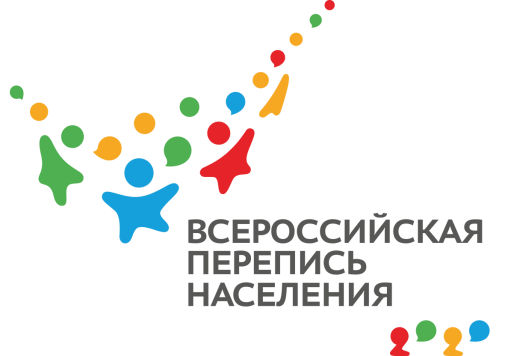 ОБ-83-10/         -ДР от 20.04.2021г.ВПН-2020: НУЖНА ЛИ ПЕРЕПИСЬ НАСЕЛЕНИЯ?Этой осенью пройдёт двенадцатая в истории России перепись населения. Для чего необходимо опрашивать жителей раз в десятилетие? Использует ли кто-то полученные данные?Активное участие в переписи населения позволит собрать актуальную и наиболее полную информацию о жизни россиян, которую государственные органы будут использовать ближайшие десять лет при решении вопросов о финансировании строительства новых школ, детских садов, поликлиник, а также для принятия стратегических решений, составления экономических и социально-демографических программ развития регионов.В переписные листы включены вопросы о национальной принадлежности, о владении языками, образовании, состоянии в браке и многом другом, что не фиксируется ведомствами. Кроме того, ни одна база не содержит сведения о количестве домохозяйств, их составе и жилищных условиях, поэтому жители сами предоставляют такую информацию. Все данные, которые респонденты сообщают во время переписи, записываются только с их слов — без документального подтверждения. Сведения будут поступать в Росстат в обезличенном виде, а результаты переписи опубликуют в обобщенных цифрах, поэтому восстановить информацию о конкретном респонденте будет невозможно.Напоминаем, что Всероссийская перепись населения в Республике Крым пройдет в сентябре 2021 года с применением цифровых технологий. Любой крымчанин сможет самостоятельно переписаться на портале «Госуслуги», для чего понадобится стандартная или подтвержденная учетная запись. Переписчики с электронными планшетами обойдут квартиры и дома и опросят жителей, не принявших участие в интернет-переписи. Тем, кто уже переписался на портале, достаточно будет показать код подтверждения. Переписчики будут иметь специальную экипировку и удостоверение, действительное при предъявлении паспорта. Кроме того, будет организована работа переписных участков, в том числе в помещениях многофункциональных центров оказания государственных и муниципальных услуг «Мои документы».Ссылка на источник информации обязательна.Руководитель                                                                                          О.И. Балдина